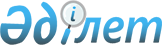 О предоставлении социальный помощи на приобретение топлива специалистам государственных организаций здравоохранения, социального обеспечения, образования, культуры, спорта и ветеринарии, проживающим и работающим в сельских населенных пунктах
					
			Утративший силу
			
			
		
					Решение Жамбылского районного маслихата Жамбылской области от 25 сентября 2017 года № 17-2. Зарегистрировано Департаментом юстиции Жамбылской области 27 сентября 2017 года № 3536. Утратило силу решением Жамбылского районного маслихата Жамбылской области от 25 июня 2020 года № 64-4
      Сноска. Утратило силу решением Жамбылского районного маслихата Жамбылской области от 25.06.2020 № 64-4 (вводится в действие по истечении десяти календарных дней после дня его первого официального опубликования).

      Примечание РЦПИ.

      В тексте документа сохранена пунктуация и орфография оригинала.
      В соответствии со статьей 6 Закона Республики Казахстан от 23 января 2001 года "О местном государственном управлении и самоуправлении в Республике Казахстан" и с пунктом 5 статьи 18 Закона Республики Казахстан от 8 июля 2005 года "О государственном регулировании развития агропромышленного комплекса и сельских территорий" районный маслихат РЕШИЛ: 
      1. Предоставить единовременную социальную помощь на приобретение топлива специалистам государственных организаций здравоохранения, социального обеспечения, образования, культуры, спорта и ветеринарии, проживающим и работающим в сельских населенных пунктах из месного бюджета в размере четырехмесячного расчетного показателя.
      Сноска. Пункт 1 с изменениями, внесенными решением Жамбылского районного маслихата Жамбылской области от 22.05.2018 № 26-3 (вводится в действие по истечении 10 календарных дней после дня его первого официального опубликования).
      2. Контроль за исполнением данного решения и публикацию на интернет-ресурсе возложить на постоянную комиссию районного маслихата по вопросам социально-экономического развития территории, по бюджету и местным налогам. 
      3. Настоящее решение вступает в силу со дня государственной регистрации в органах юстиции и вводится в действие по истечении десяти календарных дней после дня его первого офециального опубликования.
					© 2012. РГП на ПХВ «Институт законодательства и правовой информации Республики Казахстан» Министерства юстиции Республики Казахстан
				
      Председатель сессии 

      Жамбылского районного маслихата: 

Н.Бегманов

      Секретарь 

      Жамбылского районного маслихата: 

Р.Бегалиев 
